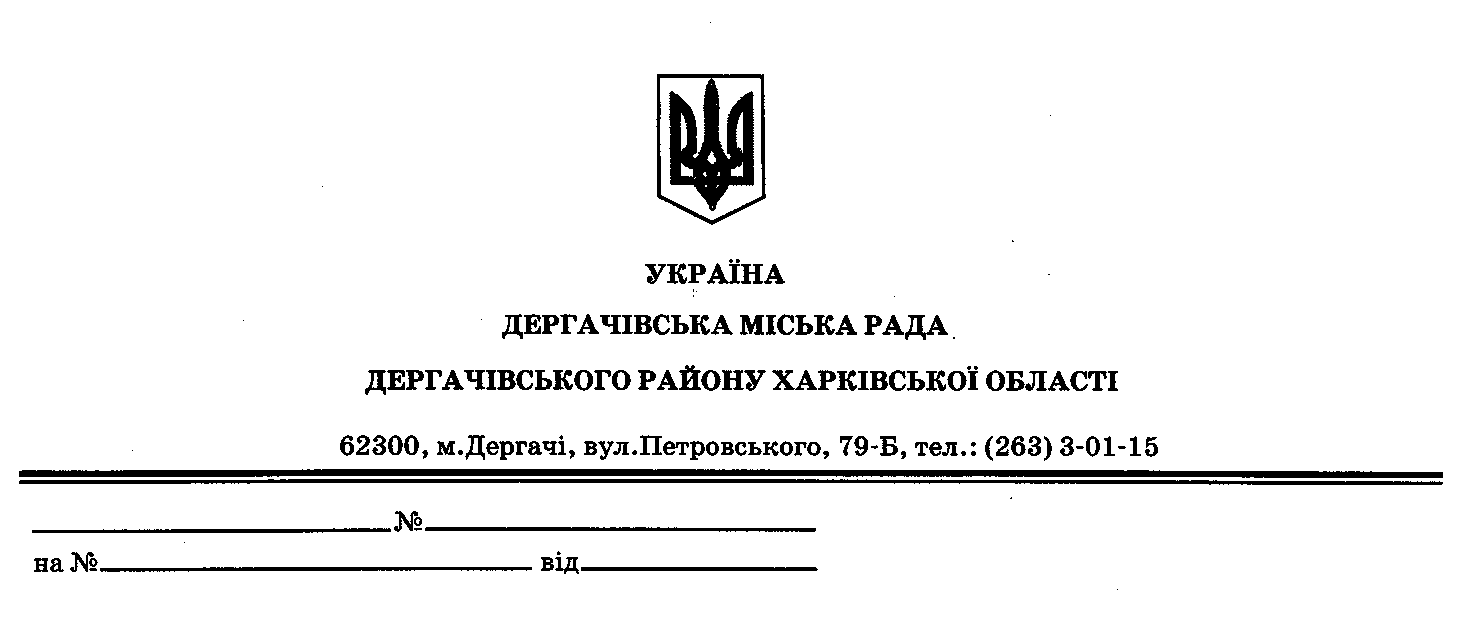 ДЕРГАЧІВСЬКА МІСЬКА РАДАВИКОНАВЧИЙ КОМІТЕТРІШЕННЯВід 10 травня 2016 року                                                                                         № 91Про  затвердження комплексних заходів по підготовці об’єктів житлово-комунального господарства та соціальної сфери Дергачівської міської ради до роботи в умовах осінньо-зимового періоду 2016-2017 роківЗ метою проведення заходів, спрямованих на підготовку об’єктів комунальної власності Дергачівської міської ради до роботи в осінньо-зимовий період 2016 - 2017 років, відповідно до Закону України «Про житлово-комунальні послуги», керуючись ст.27, 28 Закону України «Про місцеве самоврядування в Україні», виконавчий комітет  Дергачівської міської ради –                                                             В И Р І Ш И В:Затвердити комплексні заходи по підготовці об’єктів житлово-комунального господарства та соціальної сфери Дергачівської міської ради до роботи в умовах осінньо-зимового періоду 2016-2017 років (додаються).Затвердити склад міського штабу по організації роботи з підготовки об’єктів житлово-комунального господарства та соціальної сфери Дергачівської міської ради до роботи в умовах осінньо-зимового періоду 2016-2017рр. (додається).Затвердити графік засідань міського штабу по організації роботи з підготовки об’єкта житлово-комунального господарства та соціальної сфери на ІІ півріччя 2016 року (додається).Контроль за виконанням даного рішення покласти на першого заступника міського.Дергачівський міський голова                                            О.В.ЛисицькийЗАТВЕРДЖЕНОрішення виконавчого  комітетуДергачівської міської радивід № 91 від 10.05.2016р.Графік засіданьміського штабу по підготовці об’єктівжитлово-комунального господарства та соціальної сфериДергачівської міської ради до роботи в умовах осінньо-зимовогоперіоду протягом 2016-2017 роківЗАТВЕРЖДЕНОрішення виконавчого комітетуДергачівської міської радиВід 10.05.2016р.  № 91Складміського штабу по організації роботи зпідготовки об’єктів житлово-комунального господарствата соціальної сфери Дергачівської міської ради до роботив умовах осінньо-зимового періоду 2016-20167 роківКисіль Владислав Юрійович, перший заступник Дергачівського міського голови,  голова штабу;Христенко Олена Сергіївна, заступник міського голови з фінансово-економічних питань, заступник голови штабу;Гринишак Іван Михайлович, начальник КП «Дергачікомунсервіс», заступник голови штабу;Філіппова Інна Олександрівна, головний бухгалтер КП «Дергачікомунсервіс», член штабу;Шевченко Віктор Ілліч., головний економіст КП «Дергачікомунсервіс», член штабу;КрамінДимитрій Віталійович, начальник КП «Дергачівська міська ритуальна служба», член штабу;Сидоренко Григорій Іванович, відповідальний за газове господарство та безпечну експлуатацію котелень підпорядкованих Дергачівській міській раді, член штабу;Соломка Олександр Олександрович, майстер по житлу КП «Дергачікомунсервіс», член штабу.Дата та місце проведення засіданняЗаплановані до розгляду питанняВідповідальний за виконання27.05.2016м.Дергачі, адміністративне при-міщення міської ради, зала засідань, 16-00Проведення роз’яснювальної роботи з боржниками про сплату за комунальні послугиГринишак І.М., начальник КП «Дергачікомунсервіс»20.06.2016м.Дергачі, адміністративне при-міщення міської ради, зала засідань, 16-00Аналіз діючих тарифів на житлово-комунальні послуги щодо їх відповідності собівартості виробництва послугХристенко О.С., заступник міського голови з фінансово-економічних питань;Філіппова І.О., головний бухгалтер КП «Дергачікомунсервіс»;Шевченко В.І., головний економіст КП «Дергачікомунсервіс».28.07.2016м.Дергачі, адміністративне при-міщення міської ради, зала засідань, 16-00Про  обстеження котелень, які забезпечують теплом дитячі дошкільні заклади на предмет готовності до роботи в зимовий періодСидоренко Г.І., відповідальний за газове господарство котелень підпорядкованих міській раді 26.08.2016м.Дергачі, адміністративне при-міщення міської ради, зала засідань, 16-00Про виконання підготовчих і ремонтних робіт систем водопостачання та водовідведенняГринишак І.М., начальник КП «Дергачікомунсервіс»;29.09.2016м.Дергачі, адміністративне при-міщення міської ради, зала засідань, 16-00Про результати роботи по підготовці житлових будинків міської ради до роботи в осінньо-зимовий період 2016-2017 років27.10.2016м.Дергачі, адміністративне при-міщення міської ради, зала засідань, 16-00Про готовність дорожнього господарства міської ради: проведення  капітального та поточного ремонтів доріг комунальної власностіГринишак І.М., начальник КП «Дергачікомунсервіс»;